Unit 4 Lesson 3: Decimales en rectas numéricasWU Cuál es diferente: Decimales y fracciones (Warm up)Student Task Statement¿Cuál es diferente?A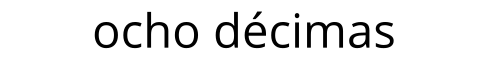 B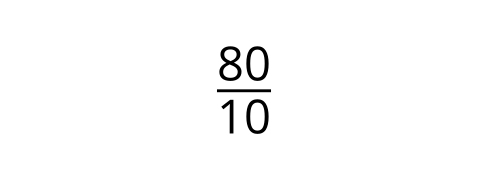 C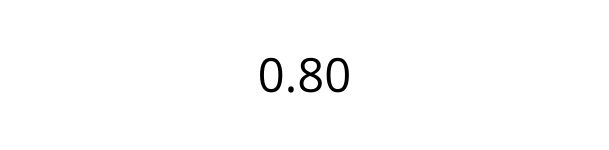 D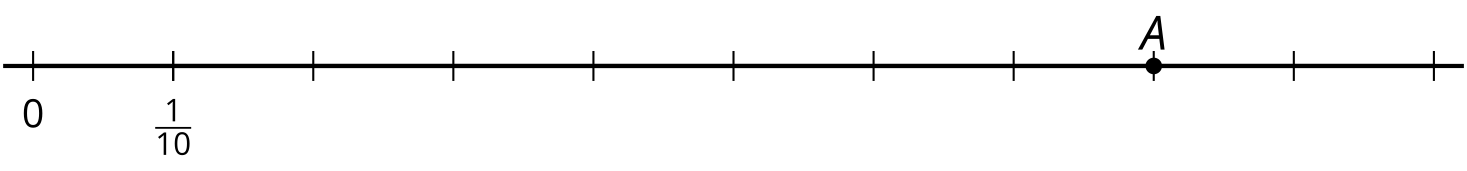 1 Puntos en rectas numéricasStudent Task StatementEscribe debajo de cada marca el número que la marca representa.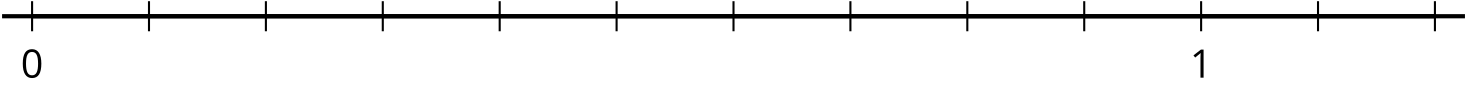 Estos son ocho números.Ubica y marca cada número en la recta numérica.¿Cuál es el mayor número? ¿Cuál es el menor? Explica cómo puede ayudar la recta numérica a encontrar el mayor número y el menor número.Ubica y marca estos números en la recta numérica.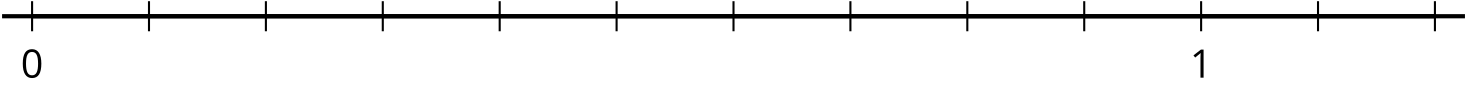 Haz que cada afirmación de comparación sea verdadera completándola con dos números de la pregunta anterior.________ es mayor que _______.________ es menor que _______.________ es el mayor número.2 Comparemos decimalesStudent Task StatementEsta recta numérica tiene dos puntos marcados.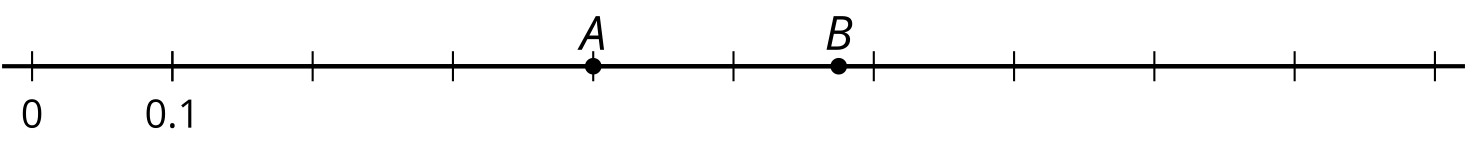 Escribe el decimal que está en el punto A.¿El decimal del punto A es menor que o mayor que 0.50? Explica o muestra tu razonamiento.¿El decimal del punto B es mayor que o menor que 0.06? Explica tu razonamiento.Estima el decimal del punto B.En cada caso, compara los números escribiendo un , un , o un . ¿Se te ocurre alguna forma de comparar sin usar una recta numérica? Prepárate para explicar tu razonamiento.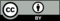 © CC BY 2021 Illustrative Mathematics®0.100.400.801.100.150.450.751.050.240.960.611.120.08